СОЛЬФЕДЖИО 2 класс по 5летней программе (среда 14.00)Повторяем тему Трезвучия и их обращения. 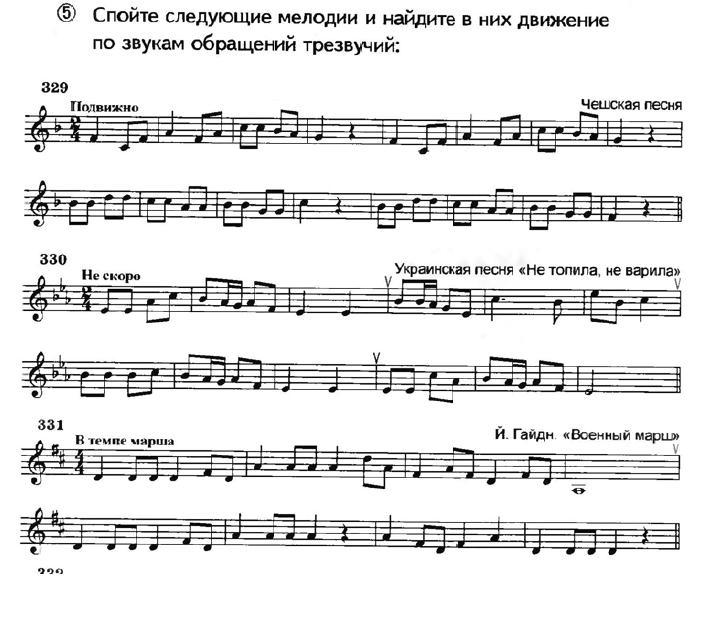 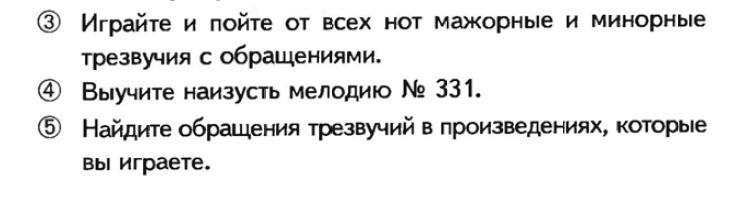 Музыкальная Литература:Посмотреть видео: https://youtu.be/mH-F5m-SF0Mhttps://youtu.be/WkmjJTtIdfohttps://youtu.be/dBgDwSH7HrYЧитать учебник: В.А.Моцарт